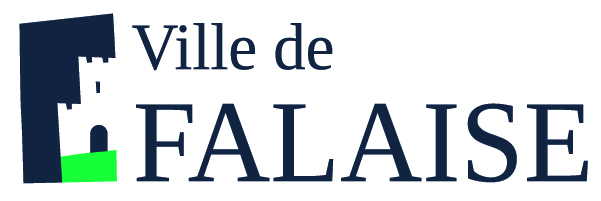 SERVICE DE RESTAURATION SCOLAIRE MUNICIPALESERVICE DE RESTAURATION SCOLAIRE MUNICIPALESERVICE DE RESTAURATION SCOLAIRE MUNICIPALESERVICE DE RESTAURATION SCOLAIRE MUNICIPALE8 rue Saint Jean - 14700 Falaise - Tél. : 02 31 90 24 848 rue Saint Jean - 14700 Falaise - Tél. : 02 31 90 24 848 rue Saint Jean - 14700 Falaise - Tél. : 02 31 90 24 848 rue Saint Jean - 14700 Falaise - Tél. : 02 31 90 24 84Menus des écoles du 23 maiAu 3 juin 2022Menus des écoles du 23 maiAu 3 juin 2022Menus des écoles du 23 maiAu 3 juin 2022Menus des écoles du 23 maiAu 3 juin 2022Menu Ecoles Primaires et MaternellesDu 23 mai au 3 juin 2022Menu Ecoles Primaires et MaternellesDu 23 mai au 3 juin 2022Menu Ecoles Primaires et MaternellesDu 23 mai au 3 juin 2022Menu Ecoles Primaires et MaternellesDu 23 mai au 3 juin 2022Lundi 23 maiLundi 23 mai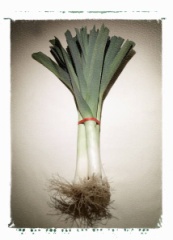 Lundi 30 maiPomme de terre/œuf/tomateSauté de porc LabéliséLentilles Saint PaulinKiwiPomme de terre/œuf/tomateSauté de porc LabéliséLentilles Saint PaulinKiwiRillette de volailleCordon bleuPoêlée de légumes LabéliséeYaourt nature sucréCocktail de fruitsMardi 24 maiMardi 24 mai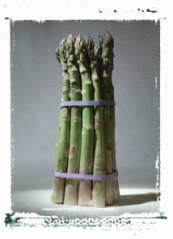 Mardi 31 maiCarottes râpéesCheeseburgerSaladeFromage frais vanilleGlace (BIO)Carottes râpéesCheeseburgerSaladeFromage frais vanilleGlace (BIO)BetteravesCoq veggieCoquillettesPetit LouisLiégeois vanilleJeudi 26 maiJeudi 26 mai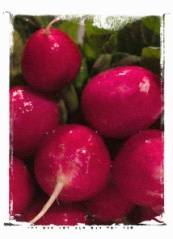 Jeudi 2 juinConcombre BIOBourguignonFrites LabéliséesGoudaPomme BIO Vendredi 27 maiVendredi 27 mai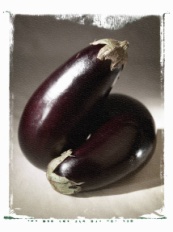 Vendredi 3 juinMelonNuggets de volailleBrocolis BIOChanteneigeEclair chocolatLes menus peuvent être modifiés selon les livraisons.* GEMRCN (Groupe d’Etude de Marchés de Restauration Collective et de Nutrition)Les menus peuvent être modifiés selon les livraisons.* GEMRCN (Groupe d’Etude de Marchés de Restauration Collective et de Nutrition)Les menus peuvent être modifiés selon les livraisons.* GEMRCN (Groupe d’Etude de Marchés de Restauration Collective et de Nutrition)Les menus peuvent être modifiés selon les livraisons.* GEMRCN (Groupe d’Etude de Marchés de Restauration Collective et de Nutrition)